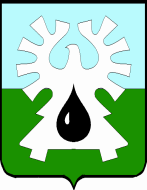 МУНИЦИПАЛЬНОЕ ОБРАЗОВАНИЕ ГОРОД УРАЙХАНТЫ-МАНСИЙСКИЙ АВТОНОМНЫЙ ОКРУГ - ЮГРА   ДУМА ГОРОДА УРАЙ   РЕШЕНИЕот 25 июня  2020 года                                	  	                                             № 47О внесении изменения в порядок распоряжения жилыми помещениями, находящимися в собственности муниципального образования город Урай, предназначенными для предоставления по договору мены гражданам – собственникам жилых помещений, признанных непригодными для проживания, в расселяемых жилых домахРассмотрев представленный главой города Урай проект решения Думы города Урай, Дума города Урай решила:1. Пункт 2 порядка распоряжения жилыми помещениями, находящимися в собственности муниципального образования город Урай, предназначенными для предоставления по договору мены гражданам – собственникам жилых помещений, признанных непригодными для проживания, в расселяемых жилых домах, определенного решением Думы города Урай от 22.09.2011 №70 (в редакции решений Думы города Урай от 28.12.2011 №110, от 26.06.2014 №34, от 26.03.2015 №33, от 27.10.2016  №20) изложить в новой редакции:«2. При заключении договора мены квартир доплата с гражданина не взимается при условии, если у гражданина и (или) членов его семьи отсутствуют на территории города Урай иные жилые помещения в собственности или в пользовании, а также ими не производились сделки, повлекшие отчуждение принадлежащих им на праве собственности жилых помещений, с момента включения расселяемого дома в перспективный перечень домов, подлежащих сносу с учетом их фактического состояния, утвержденный постановлением администрации города Урай, за исключением сделок, повлекших отчуждение долей в жилых помещениях, право собственности на которые возникло в порядке приватизации, наследования, и при условии проживания гражданина (в случае индивидуальной собственности на жилое помещение) либо одного из собственников (в случае долевой собственности на жилое помещение) на территории города Урай не менее 15 лет.». 2. Опубликовать настоящее решение в газете «Знамя».Председатель Думы города Урай                 Председатель Думы города Урай                 Глава города УрайГлава города УрайГ.П. АлександроваТ.Р. Закирзянов«26 » июня 2020 г.«26 » июня 2020 г.